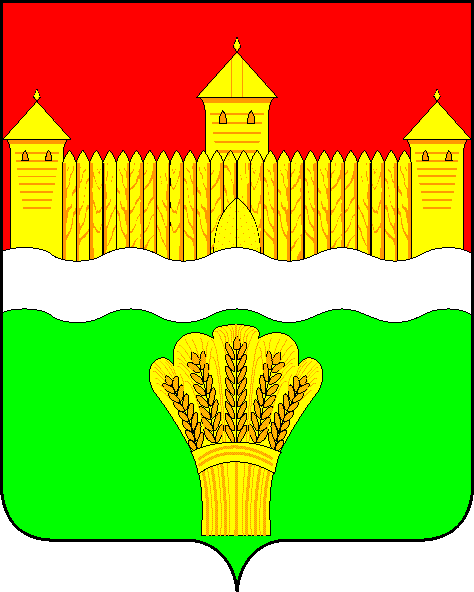 КЕМЕРОВСКАЯ ОБЛАСТЬ - КУЗБАСССОВЕТ НАРОДНЫХ ДЕПУТАТОВКЕМЕРОВСКОГО МУНИЦИПАЛЬНОГО ОКРУГАПЕРВОГО СОЗЫВАСЕССИЯ № 43Решениеот «28» июля 2022 г. № 658г. КемеровоО признании утратившим силу решение Совета народных депутатов Кемеровского муниципального округа от 09.12.2020 № 292 «О возложении полномочий муниципальной избирательной комиссии Кемеровского муниципального округа на территориальную избирательную комиссию Кемеровского муниципального округа»Руководствуясь Федеральным законом от 14.03.2022 № 60-ФЗ «О внесении изменений в отдельные законодательные акты Российской Федерации», Федеральным законом от 12.06.2002 № 67-ФЗ «Об основных гарантиях избирательных прав и права на участие в референдуме граждан Российской Федерации», Совет народных депутатов Кемеровского муниципального округаРЕШИЛ:1. Признать утратившим силу решение Совета народных депутатов Кемеровского муниципального округа от 09.12.2020 № 292 «О возложении полномочий муниципальной избирательной комиссии Кемеровского муниципального округа на территориальную избирательную комиссию Кемеровского муниципального округа».2. Опубликовать настоящее решение в газете «Заря», официальном сетевом издании «Электронный бюллетень администрации Кемеровского муниципального округа» и официальном сайте Совета народных депутатов Кемеровского муниципального округа в сети «Интернет».3. Контроль за исполнением решения возложить на Левина Д.Г. – председателя комитета по местному самоуправлению, правопорядку и связям с общественностью.4. Настоящее решение вступает в силу со дня его официального опубликования.Председатель Совета народных депутатов Кемеровского муниципального округа                                      В.В. ХарлановичИ.о. главы округа                                                                         Т.В. Коновалова